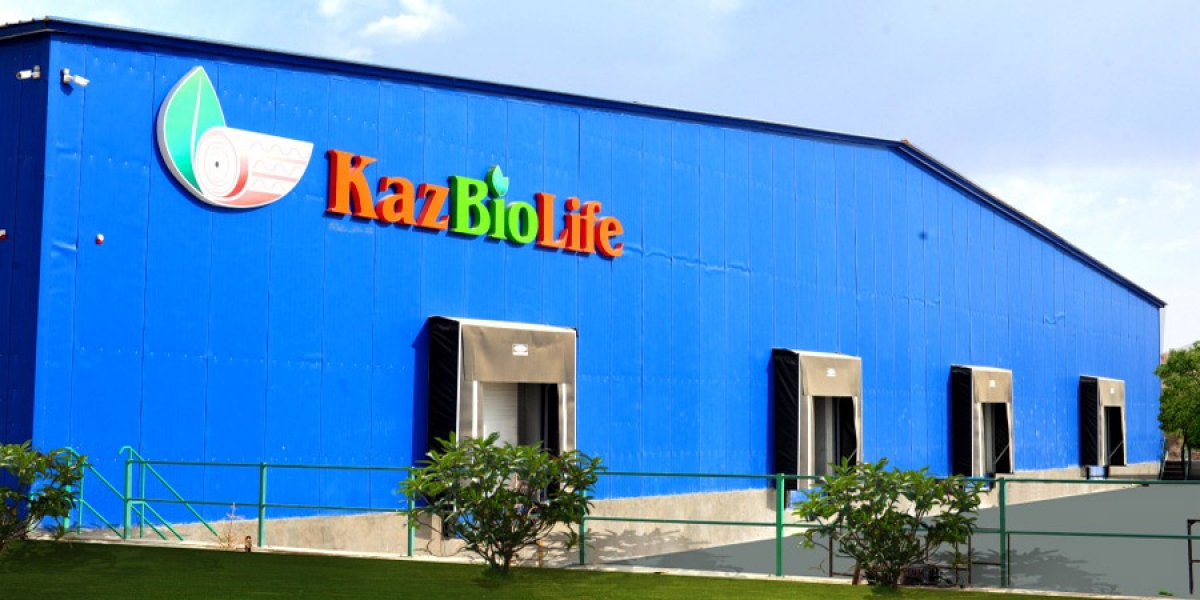 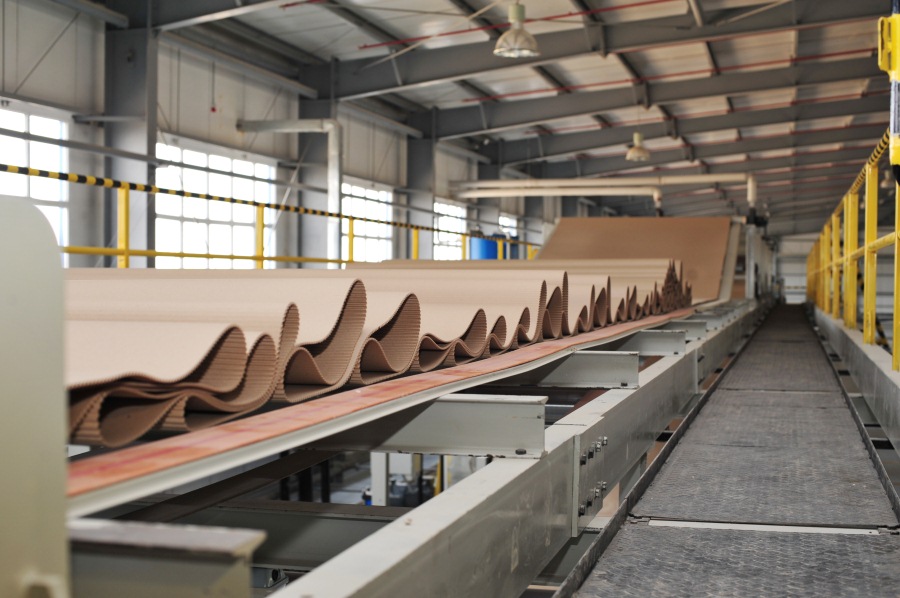 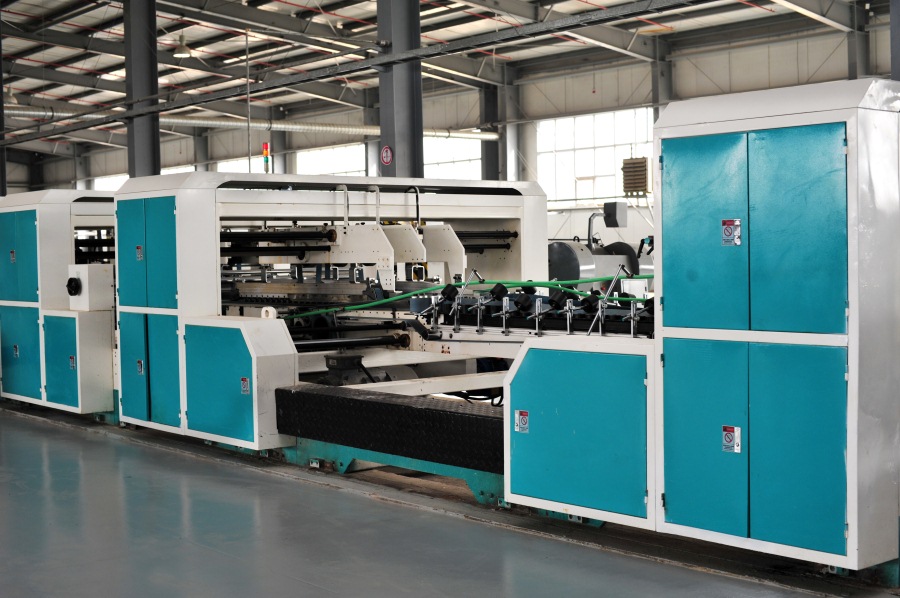 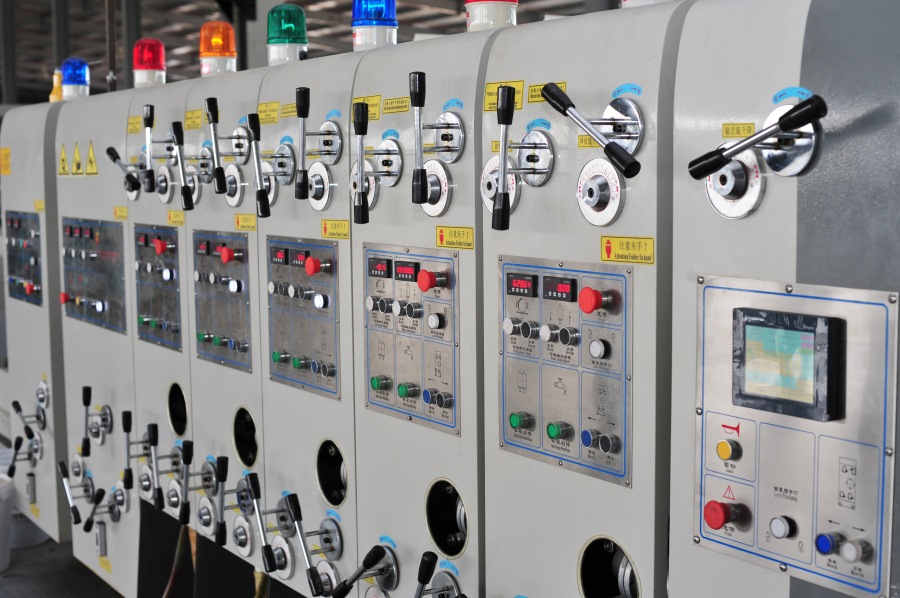 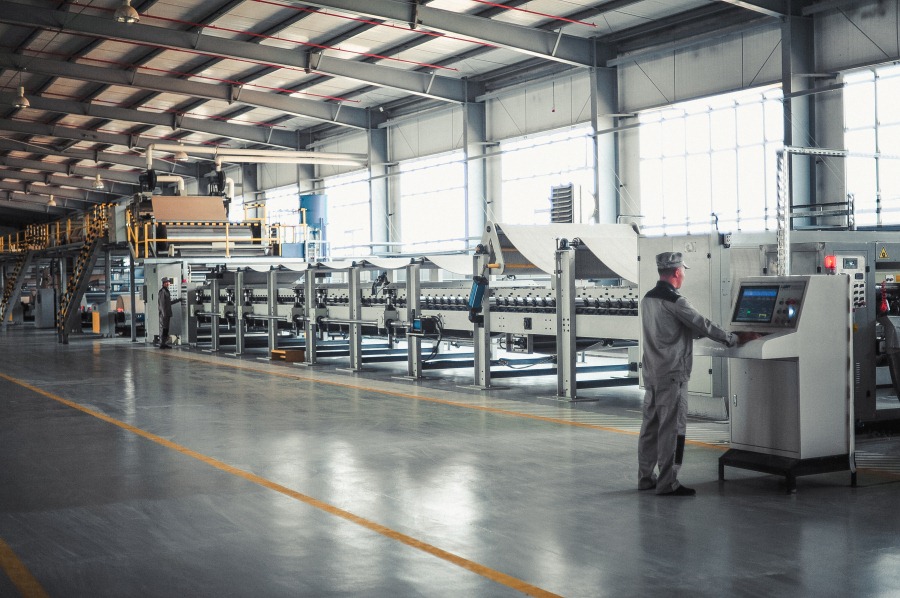 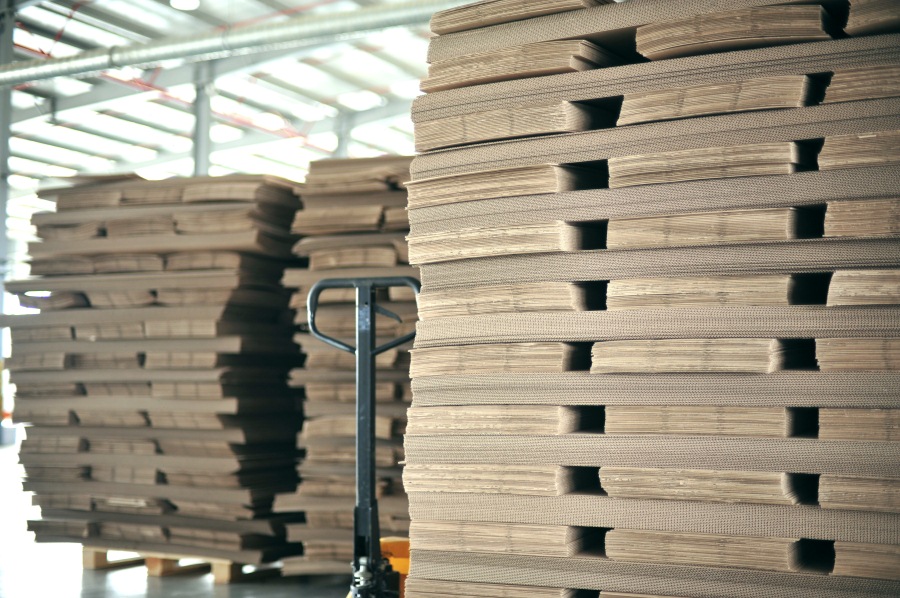 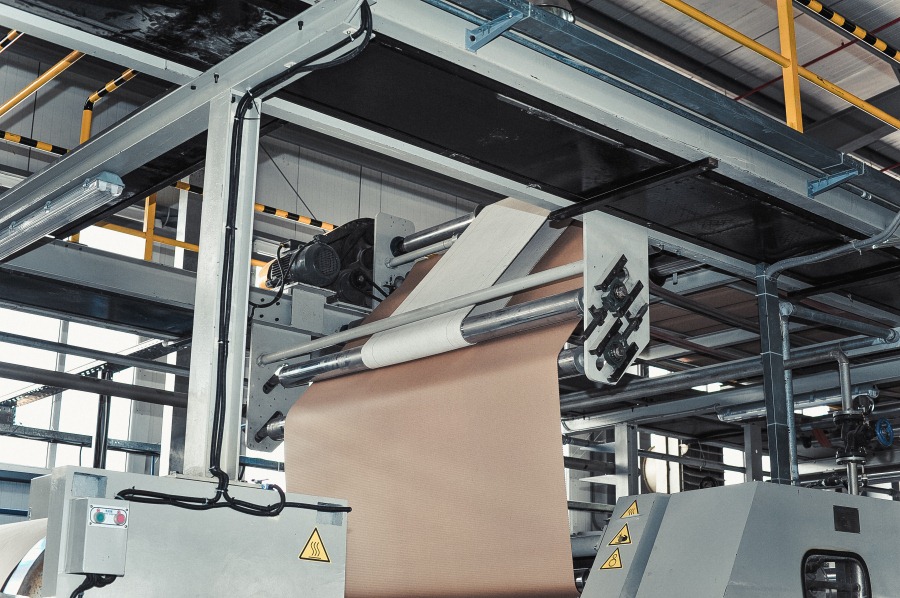 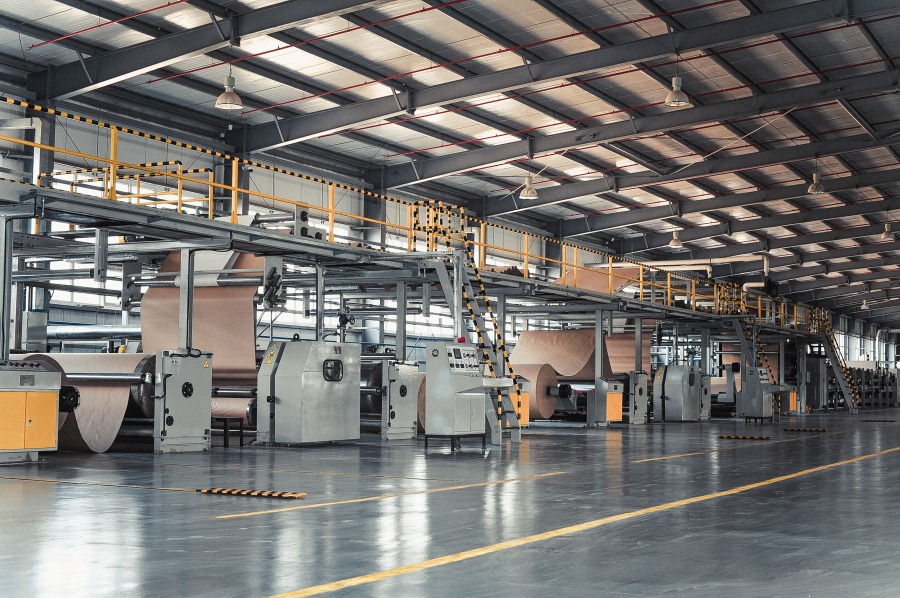 Промышленное  производство упаковки из гофрокартона было запущено ТОО «KazBioLife» в 2014 году. Компания практически сразу зарекомендовала себя как стабильное и надежное предприятие. Объем выпускаемой продукции позволит обеспечить потребность в гофротаре  в Южно-Казахстаной области и в перспективе выйти на казахстанский рынок.Завод «KazBioLife» может выпускать свыше 5 000 000 м2 гофротары в месяц, в зависимости от количества и объема заказов. Это один из лучших показателей в Казахстане как в количественном, так и в качественном эквиваленте.Завод «KazBioLife» - единственный на территории южного региона, который имеет  в своем арсенале отлаженную технологию по выпуску 3-х и 5-ти слойного гофрокартона.Завод «KazBioLife» - единственный на территории Республики Казахстан производитель гофрокартона профиля  D и E (микрогофра).Завод «KazBioLife» имеет в своем арсенале мощнейшее оборудование по нанесению 5-ти цветной флексопечати на упаковку из гофрокартона любых габаритов и любого объема.Завод «KazBioLife» - один из немногих заводов на территории Казахстана, который способен хранить готовую продукцию заказчика на своей территории и обеспечить доставку в любое необходимое время.Завод «KazBioLife» расположен на территории Свободной экономической зоны «Оңтүстік», что дает неоспоримое преимущество в формировании цены на готовую продукцию для своих заказчиков, благодаря наличию таможенных и налоговых преференции, удачному расположению и производственным мощностям.Завод «KazBioLife» базирует свою деятельность на построении лояльных отношений с клиентами и партнерами на взаимовыгодных условиях: как в ценовом аспекте, так и в вопросах выполнения заказов.Следуя тенденциям современного производства, используя передовые технологии и стараясь поддерживать рост качества готовой продукции:Мы используем проверенное сырье и компоненты.Работая с известными и добросовестными поставщиками, производителями сырья, всегда получаешь стабильный и качественный результат.Мы работаем на оборудовании последнего поколения.Современное производство – это критерий стабильного качества, как производственного процесса, так и готовой продукции.Мы придерживаемся профессионализма во всем.Именно поэтому наши кадры – это квалифицированные специалисты высокого уровня в своем сегменте, которые ответственны и подготовлены к любой ситуации.Мы придерживаемся стабильного качества производства.Постоянный контроль качества осуществляется на протяжении всего цикла работ и при сдаче готовой продукции Заказчику.Мы действуем в интересах Заказчика.Склады временного хранения позволяют сохранять ваш заказ на протяжении определенного времени – совершенно БЕСПЛАТНО.Специальное оборудование позволяет выпускать 2-х, 3-х и 5-тислойный гофрокартон отличного качества и различного тиража.ТОО «KazBioLife» выпускает следующие виды гофроупаковок:Гофрокартон 2-х слойныйГофрокартон 3-х слойныйГофрокартон 5-ти слойныйГофротара любой сложностиПолноцветная упаковкаБумагаХарактеристика профилей:Профиль A (высота гофра от 4,4 до ). Основное назначение: изготовление тары и упаковки для стеклянных и хрупких изделий. Гофрокартон с таким типом профиля  обладает прекрасными амортизационными характеристиками.
Профиль B (высота гофра от 2,2 до ). Основное назначение: производство лотков и ящиков для транспортировки кондитерской продукции и изделий бытовой химии. Гофрокартон с этим профилем обладает менее прочными характеристиками, по сравнению с профилем А.  
Профиль C (высота гофра от 3,2 до ). Основное назначение: изготовление тары широкого потребления. Профиль С - универсальный материал, так как сочетает в себе достоинства первых двух профилей.
Профиль E (высота гофра от 1,1 до ). Основное назначение: дополнительная защита товара, находящегося внутри упаковки. Из микрогофрокартона с маркировкой Е изготавливается упаковка для небольших товаров. 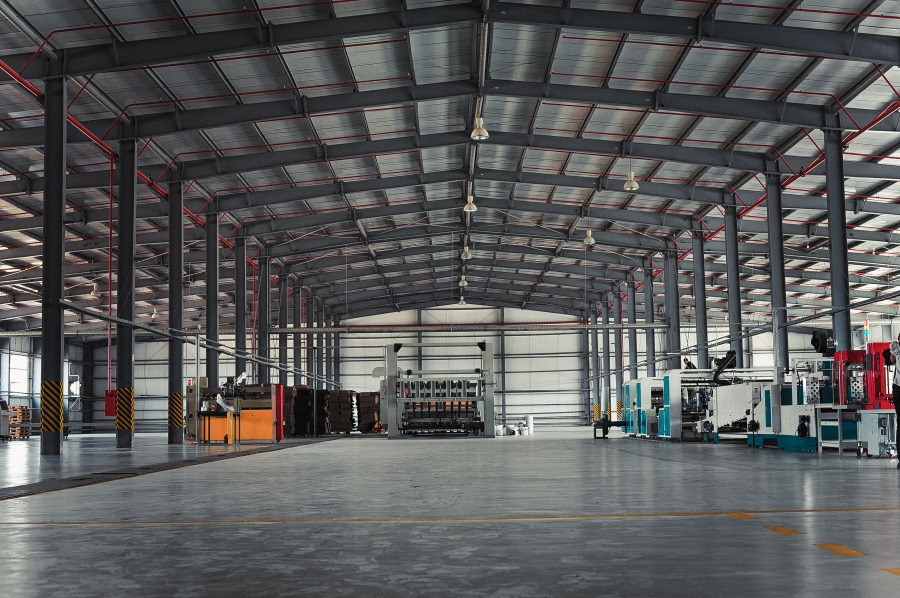 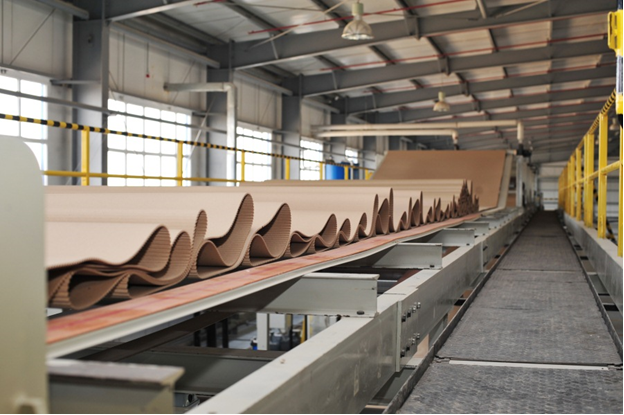 Профиль гофраВысота гофра h, ммШаг гофра t, ммА (Крупный)От 4,4 до 6,5От 8,0 до 9,5С (Средний)От 3,2 до 4,4От 6,5 до 8,0В (Мелкий)От 2,2 до 3,2От 4,5 до 6,4Е (МИКРО)От 1,1 до 1,6От 3,2 до 3,6